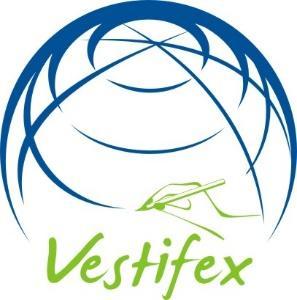 ÕPPIMISOSKUSE KOOLITUS11.11-24.11.2020 RakvereKoolitaja: Georgi Skorobogatov Kontaktide-post: georgi.skorobogatov@gmail.com Skype: georgi.skorobogatovKursuse veebitahvli lühiaadress: bit.ly/Rakvere2411 Pikk aadress: https://padlet.com/georgi_skorobogatov/Rakvere2411  Eesmärk ja õpiväljundid:Eesmärk. Koolituse lõpuks on õppija teadlik õppimise vajadusest ja on motiveeritud jätkama oma õpiteed. Õpiväljundid. Koolituse lõpus õppija:oskab püstitada isiklikke õpieesmärke lähtudes oma arengu prioriteetidest;mõistab elukestva õppe tähtsust;oskab märgata põhilisi takistusi õppimises;valdab tulemusliku õppimise võtteid;valdab refleksiooni viise;parandas oma esinemis- ja kommunikatsioonioskuseid;abivajaduse tunnetamisel pöördub spetsialistide poole (õppenõustaja, psühholoog, karjäärinõustaja). Õppe kogumaht, selle ülesehitus, õppekeskkond ja õppevahendid:Maht: 66 akadeemilist tundi, millest 62 tundi on juhendatud õppetööd, s.h. „Kõik õpivad!“ festival, oma õpitee kavandamine, nõustamine) ja 4 tundi iseseisvat tööd (oma meistriklassi ettevalmistamine).Õppe sisu:Metoodika: Koolitusel kombineeritakse paindlikult erinevaid meetodeid, et tagada pidev osalejate huvi ja erksus: arutelud, töö paarides ja gruppides, ülesannete lahendamine, osalejate esinemised, parimate praktikate tutvustamine, simulatsioonid, juhtumite analüüs. Igal osalejal on võimalus ja tingimused kaasa mõelda, oma arvamust välja öelda ja analüüsida oma teadmisi ja kogemusi õpitulemuse saavutamiseks. Koolitused toimuvad sõbralikus ja rahulikus keskkonnas, samas on koolitus struktureeritud ja juhitud. Koolitus on õppijates loovust ja iseseisvat õpet stimuleeriv. Õppetöö on kvaliteetne, paindlik, mitmekesiste valikutega ning tööturu arenguvajadusi arvestav.Õppe töö sisu aluseks olevate õppematerjalide loend:Peterson, K.; Kolb A.D. How you learn is How you live. Using Nine Ways of Learning to Transform Your Life. Berret-Koehler Publishers, Inc., 2017Novak D. J., Gowin D. B. Learning how to learn, 1984Novak D. J. Learning, Creating, and Using Knowledge, 2010LeFever, L The art of explanation, 2012Atlas of Emerging Jobs: http://atlas100.ru/en/ Interaktiivsed õppematerjalid väljatöötatud Eesti elukestva õppe strateegia 2020 ja uuringu OSKA alusel (autorid: Jelena Lohmatova, Galina Kušanova, Julia Dem)IN-LEARNING: Reflection tools for supporting individual learning paths of adults, 2017: https://cdn3.fpfis.tech.ec.europa.eu/epale/cdn/farfuture/x8Ehd3nYnnlzq75NgXLCgInKkwKqCz6ppJlCHipljGc/mtime:1513703517/sites/epale/files/in-learning_reflection_tools_book.pdfThe Human Brain Science Discovery: https://www.youtube.com/watch?v=dzyxSgLtyRM TED TalksHindamine ehk õppe lõpetamise tingimused:Koolituse tulemuslikkuse hindamine toimub koolituse osaleja, koolitaja ja koolituse korraldajate poolt.Õpingute lõpetamise eelduseks on osalemine vähemalt 75% auditoorsetes tundides.Väljastatavad dokumendid:Tunnistus, kui õpingute lõpetamise nõuded on hindamiskriteeriumitele vastavalt täidetud.Tõend, kui õpitulemusi ei saavutatud, kuid õppija võttis osa õppetööst. Tõend väljastatakse vastavalt osaletud kontakttundide arvule, kuid mitte juhul, kui õppija osales vähem kui pooltes auditoorsetes tundides.AjakavaTeemaAlateemad11.11.2020 kell 09:00-16.0011.11.2020 kell 09:00-16.0011.11.2020 kell 09:00-16.008 ak t CONNECTOR: õpisündmus koolitajate ja õppijate jaoksCONNECTOR ühendab täiskasvanute koolitajaid ja õppijaid selleks, et arutada täiskasvanute hariduse väljakutseid. Connector on esimene kohtumine selleks, et mõtestada ja läbi arutada täiskasvanuhariduse tähtsust, koolitaja ja õppija rolli ja vastutust, inimeste- ja kultuuridevahelise koostöö vajalikkust tänapäeval. Püüame kasutada seda aega selleks, et saada inspiratsiooni koolituse jaoks. Mõtleme ja loome koos. Mis on õppimine? Individuaalne õppeplaan - isiklikud õpieesmärgid12.11.2020 kell 09:00-16.0012.11.2020 kell 09:00-16.0012.11.2020 kell 09:00-16.002 ak t Elukestva õppe tähtsusMis on õppimine?Inimese peaaju struktuur ja eripäradMälu21. sajandi tööturg21. sajandi kompetentsid2 ak t Isiklike õpieesmärkide püstitamine Milline õppija ma olen? Kuidas on mul  lihtsam õppida?Minu õppimisstiilid ja õpistrateegiadIndividuaalne õppeplaan4 ak t ÕpibarjääridTundmatud sõnadTakistavad faktorid õppimiselNõrk side reaalse elugaLiiga kiire edasiliikumineAeglemineKoostöö teiste õppijatega13.11.2020 kell 09:00-16.0013.11.2020 kell 09:00-16.0013.11.2020 kell 09:00-16.006 ak t Tulemusliku õppimise tehnoloogia Tulemuslikkuse tõstmise ja prokrastineerimise ületamise võttedKoostöö teiste õppijatega 2 ak t Informatsiooni otsing ja õppija eetikaInformatsiooni otsingu meetodidEetikapõhimõtete järgimine DigipädevusÕppimine internetis16.11.2020 kell 09:00-16.0016.11.2020 kell 09:00-16.0016.11.2020 kell 09:00-16.002 ak t Informatsiooni otsing ja õppija eetikaInformatsiooni otsingu meetodidEetikapõhimõtete järgimine DigipädevusÕppimine internetis2 ak t RefleksioonRefleksiooni viisid4 ak t Praktiline lõpuseminarKoolituse hindamine, oma tulemuste esitamine 17.11.2020 kell 09:00-16.0017.11.2020 kell 09:00-16.0017.11.2020 kell 09:00-16.008 ak tOma õpitee kavandamineKoolituse ja osaleja edasiste õppeplaanide seosed, VÕTA, edasiste õppevõimaluste analüüs.18.11.2020 kell 09:00-16.0018.11.2020 kell 09:00-16.0018.11.2020 kell 09:00-16.008 ak tOma õpitee kavandamineKoolituse ja osaleja edasiste õppeplaanide seosed, VÕTA, edasiste õppevõimaluste analüüs.ISESEISEV TÖÖISESEISEV TÖÖISESEISEV TÖÖ4 ak t Iseseisev töö: “Everyone is learning” festivali ettevalmistamine. Oma meistriklassi ettevalmistamine23.11.2020 kell 09.00-14.3023.11.2020 kell 09.00-14.3023.11.2020 kell 09.00-14.306 ak t Esinemine ja kommunikatsioonAvalik esinemine Eduka kommunikatsiooni tehnikad Kuidas ületada stressi ja esinemispalaviku enne olulisi sooritusi24.11.2020 kell 09:00-16.0024.11.2020 kell 09:00-16.0024.11.2020 kell 09:00-16.008 ak t “Kõik õpivad!” festivalÕppimisoskuse kursuse õppijad saavad osaleda koolitaja rollis ja kaasata rohkem inimesi õppimisprotsessi. Festival toetab kogukonna initsiatiivi, õppimishimu, koostöö ja dialoogi tugevdamist. Festivali jooksul loome innustava ja toetava multikultuurse keskkonna, kus õppimine on rõõmus ja väärtuslik igas eas ning igaühel on võimalus proovida ennast nii õppija kui ka õpetaja/korraldaja rollis. HindamismeetodHindamiskriteeriumidOsaleja tööde portfoolioOsaleja on koostanud portfoolio vähemalt 5 koolituse kestel tehtud tööga: - individuaalne õppeplaan,- reflektsiooni töölehed (2), - testid (2).Suuline vestlusOsaleja oskab püstitada isiklikke õpieesmärke lähtudes oma arengu prioriteetidest;- oskab märgata põhilisi takistusi õppimises;- valdab tulemusliku õppimise võtteid;- valdab refleksiooni viise.MeistriklassOsaleja viib läbi oma meistriklassi „Everyone is learning“ festivali jooksul.